Dodatek č. 1ke Smlouvě o poskytování služebuzavřené v souladu s ustanovením ŚI 746 a násl. zákona č. 89/2012 Sb., občanský zákoník ve znění pozdějších předpisů (dále jen „ Občanský zákoník”)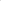 číslo smlouvy Objednatele: 06EU-004039 číslo smlouvy Poskytovatele: 1-0472-05Níže uvedeného dne, měsíce a roku uzavřely smluvní stranyŘeditelství silnic a dálnic ČR se sídlem:						Na Pankráci 546/56, 140 00  Praha 4IČO:						65993390DIČ:						CZ65993390právní forma:					příspěvková organizacebankovní spojení:					xxxxxxxxxxxxxxxxxxxxxxxxxxxxx	zastoupeno:					xxxxxxxxxxxxxxxxxxxxxxxxxxxxxxxxkontaktní osoba ve věcech smluvních:		xxxxxxxxxxxxe-mail:						xxxxxxxxxxxxxxxxxxtel:							xxxxxxxxxxx	kontaktní osoba ve věcech technických:		xxxxxxxxxxxxxxxxxxe-mail:						xxxxxxxxxxxxxxxxxxxxtel:							xxxxxxxxxxx	(dále jen „Objednatel“)aVPÚ DECO PRAHA a.s.	se sídlem:						Podbabská 1014/20, 160 00  Praha 6IČ:							60193280DIČ:						CZ60193280zápis v obchodním rejstříku:			xxxxxxxxxxxxxxxxxxxxxxxxxxxxxxprávní forma:					akciová společnostbankovní spojení:					xxxxxxxxxxxxxxxxxxxxxxxxxxxxxxx							xxxxxxxxxxxxxxxzastoupen:						xxxxxxxxxxxxxxxxxxxxxxxxxxxxxxxxxxxxxxx							xxxxxxxxxxxxxxxxxxxxxxxxxxxxxxxxxxKontaktní osoba ve věcech smluvních:		xxxxxxxxxxxxxxxxxxxxxxxxxxxxxxxxxxxxxxx							xxxxxxxxxxxxxxxxxxxxxxxxxxxxxxxxxxe-mail:						xxxxxxxxxxxxxxxxxxxxxxxxxxxxxxxxxtel:							xxxxxxxxxxxkontaktní osoba ve věcech technických:		xxxxxxxxxxxxxe-mail:						xxxxxxxxxxxxxxxxxtel:							xxxxxxxxxxx(dále jen „Poskytovatel“)(Objednavatel a Poskytovatel společně dále jen „Smluvní strany” nebo každý samostatně jen „Smluvní strana”)tentoDodatek č. 1 ke Smlouvě o poskytování služeb (dále jen „Dodatek č. 1”)I.Preambulel . Smluvní strany uzavřely dne 1.2.2019 na základě výsledků veřejné zakázky s názvem „D4 křižovatka II/118 - Milín, úpr. bud. Dálniční odpočívky BUK (EUROTRANS) - DÚR + IČ k ÚR” (dále jen „Zakázka”) Smlouvu o poskytování služeb na zpracování projektové dokumentace pro územní rozhodnutí včetně výkonu inženýrské činnosti k územnímu rozhodnutí, přičemž součástí projektu jsou i související nebo vyvolané stavební a inženýrské objekty a přeložky inženýrských sítí.2. Vzhledem k tomu, že v rámci podrobného místního zkoumání jednotlivých šachet na pozemku a zastižené podzemní vody (která činí cca I m pod úrovní terénu), ve vztahu k Poskytovatelem navrhované retenční nádrži (která musí být minimálně 2,5 m hluboká kvůli zaústění kanalizace a drenáží) Poskytovatel oslovil Povodí Vltavy, jako správce Líšnického potoka, ve věci konzultace technického řešení převedení stávajícího otevřeného koryta (oficiální vodoteče) z prostoru odpočívky Buk pod silnicí 1/4. Ze sdělení úsekového technika vyplývá negativní postoj k umístění odpočívky v tomto prostoru. Z důvodu, že Poskytovatel do doby projednání celé výše uvedené problematiky není schopen řešit převedení povrchových vod, ani retenční nádrže pro odpočívky, tudíž ani není schopen dokončit DUR, dohodly se smluvní strany na uzavření tohoto Dodatku č. I ke Smlouvě.II.Předmět dodatkul . Smluvní strany se dohodly na změně ustanovení čl. 5, odst. 51. odst. 5.1.1. odst. 5.1 .2. a odst. 5.1 .3. Smlouvy a to tak, že původní znění čl. 5 odst. 5.1. odst. 5.1. l . odst. 5.1 .2. a odst. 5.1.3. Smlouvy se ruší a nahrazuje se tímto zněním:	5.1.	Poskytovatel je povinen provést služby v následujících lhůtách.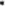 	5.1.1.	Dokumentace k územnímu rozhodnutí — koncept: Nejpozději do 31.3.20195.1.2 Dokumentace k územnímu rozhodnutí — čistopis: Nejpozději do 14 dní od předání připomínek ke konceptu	5.1.3.	Podání žádosti o vydání územního rozhodnutí: Nejpozději do 15.5.2019III.Závěrečná ustanoveníl . Ostatní ustanovení smlouvy nedotčená tímto Dodatkem č. I se nemění a zůstávají v platnosti.Tento Dodatek č. 1 byl sepsán ve čtyřech (4) vyhotoveních s platností originálu, z nichž Objednatel obdrží dva (2) stejnopisy a Poskytovatel dva (2) stejnopisy.Tento Dodatek č. I nabývá platnosti a účinnosti dnem podpisu oběma Smluvními stranami.Smluvní strany prohlašují, že si Dodatek přečetly, že s jeho obsahem souhlasí a na důkaz toho k němu připojují svoje podpisy.V Plzni dne 08-03-2019V Praze dne 4.3.2019